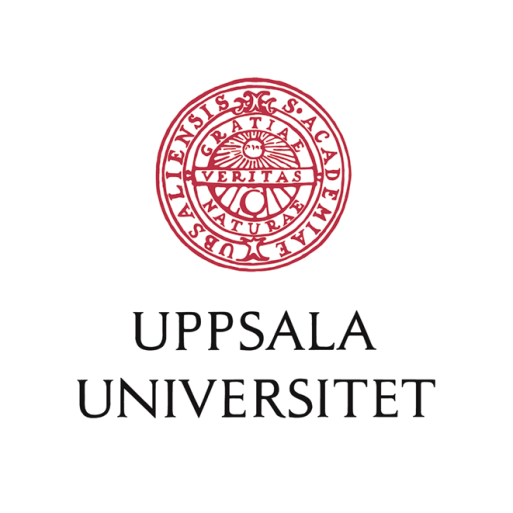 TidsplanTidsplanAllmän informationVFU på apotekarprogrammet vid Uppsala universitetEnligt EU-direktiv 2005/36/EG finns krav på 6 månaders verksamhetsförlagd utbildning (VFU) på öppenvårdsapotek för att få yrkeslegitimation som apotekare. Vid Uppsala universitet har historiskt en kurs på 6 månaders sammanhållen VFU getts på termin 10 på apotekarprogrammet. 
Sedan hösten 2017 genomgår Apotekarprogrammet vid Uppsala universitet en revidering. En av nyheterna i det reviderade apotekarprogrammet är att VFU:n har delats upp på två VFU-perioder. Den första VFU-perioden på nya apotekarprogrammet gavs våren 2020 och den andra VFU-perioden ges för första gången våren 2022. I denna kurshandledning finns information som rör första VFU-perioden, kursen Tillämpad apoteksfarmaci, VFU I. Kursen ges under första halvan av termin 6 på apotekarprogrammet vid Uppsala universitet och motsvarar 15 hp (ca 10 veckor). Kursen Tillämpad apoteksfarmaci, VFU I, är den första av två VFU-perioderna under apotekarprogrammet vid Uppsala universitet. Den andra perioden ges på termin 10 och motsvarar 24 hp (ca 16 veckor).Information utöver kurshandledningenStudenter: Studium är det verktyg vi i första hand kommer att använda oss av för att kommunicera med studenter under kursen, så håll ett öga på anslagstavlan för att inte missa viktig information. För frågor gällande kursen rekommenderar vi i första hand kontakt via kursens diskussionsforum. Frågor av mer personlig karaktär hanteras via mejl/telefon. Handledare: På hemsidan för apoteksfarmaci, https://apoteksfarmaci.nu finns information och bedömningsunderlag för kursen under fliken ”För apotek”. All information och dokument som är kopplade till kursen nås utan inloggning på sidan. Under kursens gång mejlar kursansvarig ut nyhetsbrev med aktuell information och påminnelser om kommande moment.Om kursenHuvuddelen av kursen Tillämpad apoteksfarmaci, VFU I är förlagd i den dagliga verksamheten på ett öppenvårdsapotek. Studenterna tilldelas ett apotek att genomföra kursen på av universitet terminen innan kursen ges. På apoteket finns en utbildad handledare som är leg apotekare eller leg receptarie med minst ett års arbetslivserfarenhet från öppenvårdsapotek.Kursen inleds och avslutas med 2-4 dagar på universitetet (se Tidsplan). För studenter kommer ett schema för den undervisning som sker på universitet finnas tillgängligt på Studium senast 5 veckor innan kursstart. Övrig tid på kursen är tid som studenten är på apoteket. FörkunskapskravKunskapskraven för att starta kursen regleras i kursplanen (länk). Behörigheten för kursen ska vara uppnådd senast 7 dagar innan kursen startar. Generellt kan nämnas att studenten bland annat har grundläggande kunskaper i fysiologi, immunologi, farmakologi, farmakokinetik och farmakodynamik, toxikologi, mikrobiologi, galenisk farmaci och läkemedelskemi. Kursen i farmakoterapi läses efter VFU-perioden.Under VFUn kommer studenten att dels omsätta teoretiskt förvärvade kunskaper från tidigare kurser till praktisk färdighet, men också inhämta ny kunskap. Som student ansvarar du för att innan kursen repetera innehåll från tidigare kurser för att kunna tillämpa denna kunskap under VFU:n.KurslitteraturCommunication skills in pharmacy practice : a practical guide for students and practitioners, 7:th ed.  Beardsley, Robert S.; Skrabal, Maryann Z.; Kimberlin, Carole L.Kapitel 1-8 samt 10-11 ingår i delkursens innehållSymtom, råd, åtgärd: handledning vid patientrådgivning, Bertil Marklund, Upplaga 9www.1177.sewww.fass.se Praktisk information om VFU:nStudietidKursen bedrivs på heltid, 40 h per vecka. Dessa 40 timmar fördelas som tid på apoteket, lästid och seminarietid. Lunch är ej inkluderad i de 40 timmarna. Rekommendationen är att studenten följer samma riktlinjer för lunch och fika som övrig personal på apoteket.Tid på apoteketStörre delen av studietiden är studenten på apoteket i den dagliga driften, möter kunder och deltar i arbetet i framförallt egenvården. Tiden på apoteket varierar mellan 30-32 timmar per vecka, beroende på lästid och seminarietid (se nedan).Det praktiska arbetet på apoteket bedrivs under vardagar mellan kl. 8-19. Schemat beslutas av apoteket och kan påverkas av apotekets öppettider och handledarens arbetstider. Studenten bör ha möjlighet att lämna in önskemål om schema men kan ej garanteras att alla önskemål uppfylls. LästidUnder hela kursen ingår åtta timmar lästid per vecka för att läsa in sig på valfritt ämne inom kursens innehåll. Handledaren bör komma med förslag på lämpliga områden som studenten kan fördjupa sig inom under lästiden.  Lästiden förläggs i största möjliga mån enligt studentens önskemål men bestäms alltid i samråd med handledaren. Var studenten förlägger lästiden ska anpassas efter det som passar lästillfället bäst. I många fall finns tillgången till material på intranät och annan litteratur på apoteket varför det lämpar sig bäst att vara på apoteket, i andra fall passar det bättre att ta ut lästiden t.ex. hemifrån – det är upp till studenten att planera varifrån lästiden görs för att nyttja tiden och resurserna på bästa möjliga sätt.Seminarietid och FöreläsningUnder kursen ges sex stycken egenvårdsseminarier á 2 timmar samt ett kommunikationsseminarium á 3 timmar som stöd för inläsningen av kursens innehåll. Deltagandet på seminarierna är obligatoriska och studenterna ska under seminarierna vara aktiva och presentera olika delar av kursens innehåll för varandra. Studenten deltar på seminarier under seminarietiden och förbereder inför seminarierna på lästid och tid på apoteket. Exempelvis kan viss produktkunskap inhämtas under studentens tid på apoteket, medan teori kring gränsdragning kan behöva inhämtas under studentens lästid. Var studenten förlägger seminarietiden ska anpassas efter det som passar tillfället bäst.Nytt för den här terminen är att introduktionsdagarna är uppdelade vid två olika tillfällen vilket innebär att studenten börjar med två introduktionsdagar på campus innan studenten börjar på apoteket. Två andra introduktionsdagar är förlagda vecka 4 vilket innebär att tiden på apoteket blir förkortat med två dagar den veckan. Deltagandet på föreläsningarna är obligatorisk. Var studenten förlägger föreläsningstiden ska anpassas efter det som passar tillfället bäst.Exempel på tid på apoteket, lästid, undervisning-och seminarietid:FrånvaroFrånvaro från apoteket ska alltid meddelas apoteket/handledaren.Om studenten under VFU-perioden är frånvarande på grund av sjukdom, VAB vid upprepade tillfällen eller en längre period görs en individuell bedömning av studentens möjlighet att uppnå kursmålen under pågående kurs. Kursansvarig vid studentens lärosäte gör bedömningen i samråd med studentens handledare.VFU på andra apotekUnder VFUn kan studenten ges möjlighet till att vara upp till en vecka på ett annat apotek. Syftet med utbytet ska vara att se hur olika apotek kan skilja sig åt gällande kundtyper, sortiment och arbetssätt. Studenter som är intresserade av att göra en vecka på ett annat apotek tar själv kontakt med mottagande apotek samt stämmer av med sin handledare om lämplig period för detta. Handledaren bedömer om utbyte till annat apotek är lämpligt. Studenten kan nekas detta om handledaren bedömer att studentens möjligheter att uppnå kursmålen i slutet av kursen påverkas av att vara frånvarade från huvudapoteket.Försäkring Studenten är under den verksamhetsförlagda utbildningen försäkrad via lärosätet. Ersättning till studentEventuell ersättning under VFU (inklusive ersättning för eventuella fördyrade omkostnader) regleras av varje enskild apotekskedja och meddelas via www.apotesfarmaci.nu innan anmälan till kursen. Frågor om ersättning besvaras av respektive apotekskedjas VFU-samordnare. Studentstatus under hela VFU-periodenStudenten ska under hela VFU-perioden ha studentstatus och får ej räknas in som personal för att täcka upp personalbrist och luncher. Om studenten arbetar extra under t.ex. helger får denna tid inte räknas som studietid.Förberedelse inför kursstart För en lyckad VFU-period är det viktigt att både student, apotek och handledare är väl förberedda. I ”Praktisk information och checklista för studenter” – bilaga 1 och ”Praktisk information och checklista för handledare” – bilaga 2 finns information som är viktig att student och handledare tar del av inför kursen och i samband med kursstarten.Vid kursstart ska handledaren meddela universitetets kursansvarige om studenten inte kommer den första dagen.HandledningAlla studenter som genomgår kursen ska ha en på förhand utsedd handledare på apoteket. Handledaren är utbildad handledare via lärosätet, är leg apotekare eller leg receptarie samt har minst ett års erfarenhet av arbete som apotekare/receptarie på öppenvårdsapotek.Studenten har rätt till 1 timme handledarmöte per vecka där studenten ges återkoppling, möjlighet att diskutera olika situationer och planering för fortsatt utveckling görs.Handledarens roll är att vägleda studenten genom de praktiska momenten under kursen och finnas till hands för studenten som ska ges möjligheter att träna färdigheter som är väsentliga för yrket, reflektera och samtala om hur olika den upplever och förstår olika situationer som uppstår. En viktig punkt i handledandet är att studenten ges återkoppling på sina handlingar, tankar, upplevelser och egna reflektioner och bedömningar. Återkoppling ges både i det dagliga arbetet och på avsatta handledarmöten. Det är viktigt att vara medveten om att handledarens uppdrag inte är att finnas tillgänglig för studenten hela tiden. Studenten får räkna med att jobba tillsammans med olika farmaceuter och andra yrkeskategorier under tiden på apoteket, men också att mycket av arbetet och lärandet är självständigt och på studentens initiativ. Då en stor del av kursen handlar om rådgivning inom egenvård så kan handledaren delegera stora delar av det praktiska handledandet till andra yrkeskategorier, ex apotekstekniker, om man ser att de har bättre kunskap om sortimentet inom egenvården. Dock är det viktigt att det finns farmaceuter att fråga och diskutera eventuella djupare farmaceutiska frågeställningar, samt att det är viktigt att huvudhandledaren är den som har huvudansvaret att stämma av så att studenten hinner med alla kursens områden. Om delar av handledandet delegeras till andra medarbetare på apoteket är det extra viktigt med dialog mellan handledaren och den personal som gör den praktiska handledningen. För att underlätta för student och all personal som involveras i handledningen rekommenderar vi att alla tar del av denna kurshandledning och introduktionsfilmerna för handledare (länkar skickats ut i välkomstmejl till handledare), innan studenten kommer till apoteket. Kursinnehåll inkl. bedömningskriterierI detta avsnitt beskrivs de olika delmomenten i kursen samt de kursmål och bedömningskriterier som studenten ska bedömas mot för att uppnå kursmålen. Vissa kriterier bedöms av handledaren på apoteket och andra bedöms av lärare på universitetet. Vilka som bedöms av vem anges nedan.Kursen Tillämpad apoteksfarmaci, VFU I, har huvudfokus på rådgivning kring egenvårdsbehandling och rådgivning inklusive gränsdragning och att avgöra om egenvårdsbehandling är lämplig. I kursen ingår också att förstå vikten av kommunikation på apotek både genom att kunna beskriva grundläggande kommunikationsteorier samt att visa på tillämpning av dessa i egenvårdsmötet med en kund. Vidare ska studenten grundläggande känna till det regelverk som apotekspersonal har att förhålla sig till i samband med rådgivning inom egenvård, hantera olika etiska dilemman som man kan stöta på samt att visa en förståelse för apotekens och egenvårdens roll inom den svenska hälso- och sjukvården.Under kursstarten på universitetet erbjuds studenterna föreläsningar och seminarier som ska ligga till grund för den teoretiska kunskapen och därefter tillämpas kunskapen i verksamheten på apoteket.Receptexpedition och andra inom apoteket förekommande arbetsuppgifter ingår inte i kursens innehåll, men efter studentens önskemål och intresse kan studenten även ges möjlighet att delta i andra på apoteket förekommande moment som inte ingår i kursmålen.EgenvårdHuvuddelen av kursen berör rådgivning av det receptfria sortimentet på apoteket där målet är att studenten efter avklarad kurs självständigt ska kunna ge råd inom kursens egenvårdsområden. Förslag på upplägg kring inläsning av egenvårdsområdena finns i avsnitt 7, Kursupplägg. Bedömning av studentens kunskap inom egenvården görs av handledaren dels löpande under kursen då studenten deltar i den dagliga driften och dels med hjälp av ett egenvårdstest (se avsnitt 8, Examination).Under kursstartsdagarna på universitetet introduceras studenterna i egenvårdrådgivning. Därefter sker inläsningen till stor del genom egen inläsning, deltagande i det dagliga arbetet på apoteket samt deltagande i egenvårdsseminarier.*Information om egenvårdsområden som ingår i kursen finns i bilaga 3.EgenvårdsseminarierUnder kursen ska studenten delta på 6 egenvårdsseminarier som ges via webben. Lärare från universitetet deltar på seminarierna. Syftet med seminarierna är att dels få stöd i inläsningen av de olika egenvårdsområdena, dels att få diskutera olika kundfall med studentkollegor samt att träna på att sammanställa information om ett egenvårdsområde och presentera detta för studentkollegor.Vid kursstarten delas studenterna in i mindre grupper med ca 10-12 personer/grupp och får då också veta vilka dagar och tider som seminarier ges samt vilka egenvårdsområden respektive student ska presentera (2 områden/student).Varje seminarium kommer att behandla 2-3 större egenvårdsområden. Inför seminarierna delas kundfall ut som studenterna förbereder innan seminariet (på lästid och apotekstid) och dessa fall diskuteras sedan under seminariet. Studenterna ansvarar för att leda diskussionerna och föra anteckningar under seminariet, medverkande lärare från universitetet finns med som stöd i diskussionen samt examinerar de studenter som presenterar. Handledaren får gärna bidra med stöd och diskussion kring de fall som studenten förbereder inför seminarierna.
Mer information kring uppgiften och egenvårdsseminarierna ges vid kursintroduktionen.KommunikationUnder kursstartsdagarna i Uppsala ges grundläggande föreläsningar i kommunikation. Under VFU:n tränas kommunikationen genom deltagande i det dagliga arbetet med kunder och feedback från handledare och annan personal. Studenterna deltar även på ett obligatoriskt kommunikation- och etikseminarium á 3 timmar (se tidsplan). Dessutom ingår en inlämningsuppgift där studenterna reflekterar användningen av kommunikationsverktyg i den praktiska kommunikationen, samt ett diskussionsseminarium kring kommunikation under avslutningsdagarna i Uppsala.EtikI arbetet inom hälso- och sjukvården och på apotek stöter man som yrkesverksam hela tiden på olika etiska dilemman som ska hanteras. På uppstartsdagarna i Uppsala ges studenterna i föreläsning om yrkesetik som ska lägga grunden och ge verktyg inför att hantera olika etiska dilemman. Studenten deltar även i ett obligatoriskt kommunikation- och etikseminarium á 3h (se tidsplan).FörfattningarUnder kursen ska studenten visa på förståelse och kunskap att arbeta efter de lagar och regler som gäller för hälso- och sjukvårdspersonal och rådgivning inom egenvården.På kursstartsdagarna i Uppsala ges studenterna en grundläggande föreläsning inom området och under VFU:n uppvisar studenten att den har förståelse och kunskap att agera författningsmässigt korrekt.Hälso- och sjukvårdens uppbyggnad i SverigeLeg apotekare som arbetar på apotek räknas som hälso- och sjukvårdspersonal och apoteken är en viktig del av vårdkedjan. På apotek träffar apotekspersonalen kunder som har varit på vårdbesök, blivit hänvisade från vården för att på apoteket köpa lämpligt egenvårdspreparat men också kunder som kommer till apoteket där vi gör bedömningen att kunden behöver uppsöka sjukvård för att få hjälp med sina besvär. Att övergripande känna till hur hälso- och sjukvården är uppbyggd för att skapa en förståelse för vad kunder som kommer till apoteket varit med om, men också för att kunna hänvisa kunder som behöver vård till rätt instans inom sjukvården är viktigt för ett effektivt och patientsäkert arbete.På uppstartsdagarna i Uppsala ges studenterna i föreläsning om hälso- och sjukvårdens uppbyggnad i Sverige.KursuppläggFör att uppnå godkänt på kursens samtliga kursmål är det viktigt att studera de områden som ingår i kursen såväl teoretiskt som praktiskt. Den teoretiska inläsningen görs med hjälp av kurslitteratur, genomförande av apotekets egenvårdsutbildningar, förberedelse inför och deltagande på kursens seminarier samt till viss del genom deltagande i den dagliga driften i egenvården på apoteket. Den praktiska inlärningen sker genom att studenten deltar i det praktiska arbetet och rådgivningen på apoteket, är på plats ute bland produkterna läser bipacksedlar, fass-texter och jämför olika produkter med varandra.Vilket arbetssätt ni har under den praktiska inlärningen ska anpassas efter studentens behov och önskemål men också utifrån apotekets förutsättningar. Ett vanligt arbetssätt är att:Studenten läser självständigt in något/några egenvårdsområden teoretiskt genom genomgång av kurslitteratur, apotekets e-utbildningar (studentens lästid).Studenten går på egenhand/med stöd av kollega i egenvården igenom egenvårdsprodukter kring de områden som den teoretiska inläsningen innefattat (tid på apoteket).Studenten löser ”veckans fall”, gärna med stöd av/diskussion med kollega på apoteket, som senare gås igenom på egenvårdsseminarium (tid på apoteket).Skuggning av kollegor i egenvården med fokus på de områden som gåtts igenom i steg 1 och 2 – d.v.s. studenten går bredvid handledare/kollega för att lyssna vid rådgivningen. Vid skuggningen bör så många kundmöten som möjligt diskuteras efter genomfört kundmöte för att studenten ska ges möjlighet att fördjupa sig i varför vissa frågor ställdes och produkter rekommenderades osv (tid på apoteket).Succesivt tar studenten egna kunder i egenvården och handledaren/kollega skuggar studenten. Hur och när detta sker bestäms i samråd mellan student, handledare och apotekschef (tid på apoteket).Steg 1-4 upprepas tills att studenten gått igenom samtliga egenvårdsområden som kursen omfattar.Att plocka upp varor i hyllorna är ett bra läromoment för att skapa en överblick och kunskap över apotekets sortiment och var olika produkter är placerade på apoteket. Att ta betalt av kunder i kassan är bra läromoment för att träna kommunikation med kunder, men också för att skapa en överblick kring vilka produkter som säljs på apoteket. Viktigt är dock att studenten inte ”fastnar” för långa studenter i kassa och med varuplock. Individuell studieplanVFU –perioden anpassas individuellt till studenten så att tiden fördelas till de moment där mest tid och träning behövs. Dock ska studenten under praktiktiden genomgå samtliga moment som ingår i kursen för att kunna uppvisa att kunskaperna finns och skaffa sig en bredare erfarenhet och djupare kunskap inom området. Det är därför viktigt att student och handledare de första dagarna pratar igenom kursens innehåll och mål (se avsnitt 6 Kursinnehåll samt bilaga 3 och 5) och tillsammans gör en individuell plan för praktiken där ni kommer fram till hur praktiktiden ska fördelas mellan de olika egenvårdsområdena och övriga områden. Som grund rekommenderar vi att ni använder er av den tidsplan för olika egenvårdsområdens som är kopplade till egenvårdsseminarierna och som finns i tidsplanen, avsnitt 1. Som hjälp bör bilaga 3 ”Egenvårdsområden” samt bilaga 4 ”individuell studieplan” användas. Den individuella studieplanen, som ni tillsammans utformar, ska vara ett dynamiskt dokument som kan fyllas på och ändras allt eftersom tiden går och nya behov och önskemål tillkommer.Det är också viktigt att ni i samband med kursstart pratar igenom hur studenten vill jobba för att lära sig, vilken typ av personlighet ni har och vad som är studenten och handledarens roll under praktiktiden. Till er hjälp finns ”Lärstilstestet” som mejlas till ut handledaren i samband med kursstart.ExaminationPå kursen ges betygen Underkänd eller Godkänd. För att erhålla betyget Godkänd ska samtliga av kursens mål i kursplanen vara uppfyllda.Examinator för kursen är ansvarig lärare på Uppsala universitet. Examinationen av kursen sker genom följande moment:bedömning studenten i det praktiska deltagandet på apoteket, deltagande och redovisningar på seminarier via webben, inlämningsuppgifter, slutseminarier på universitetet under kursens sista dagarBedömning på apoteket Handledaren bistår examinator med bedömning av studenten genom att använda sig av kursens bedömningsunderlag (se bilaga 5).I bedömningsunderlaget finns bedömningskriterier för de kursmål som bedöms på apoteket genom att studenten deltar i den dagliga driften och uppvisar sina kunskaper och färdigheter för handledaren. Bedömningsunderlaget bör användas och stämmas av kontinuerligt under kursen för att se att inga punkter missas att gås igenom.Halvtidsrapport: Efter halva tiden ska student och handledare lämna in en halvtidsrapport där studentens framsteg dokumenterats. Det är underlaget ”Halvtidsrapport termin 6” som används och där finns även instruktioner för utförande och inlämning. Underlaget för halvtidsbedömning hittar handledaren på www.apoteksfarmaci.nu i samband med kursstart.Halvtidsrapporten är ett viktigt verktyg för både handledare, student och kursens examinator för att se att allt går enligt plan.EgenvårdstestFörutom att bedömning görs löpande under VFU-perioden genomförs under kursens sista vecka ett muntligt test på apoteket som delvis ligger till grund för bedömningen av studenten i egenvårdsrådgivningen. Testet genomförs som rollspel där studenten agerar farmaceut och handledaren kunder som man kan möta i egenvården. Studenten bedöms på förmågan att ta reda på kundens behov, avgöra om egenvårdsbehandling är lämpligt samt att rekommendera produkter lämpliga för aktuell patient, i rätt dos och doseringsintervall.Studentens insats under egenvårdstestet bedöms utifrån ett antal, av universitetet i förväg, fastställda kriterier. Handledaren kommer att bedöma om studenten blir godkänd eller ej på testet. Detta dokumenteras på slutrapporten.Handledare: Testet och instruktioner inför det mejlas ut till handledaren 1 vecka innan testet.  Slutrapport handledareI slutet av kursen ska handledaren fylla i bedömningsunderlaget som ligger till grund för examination av de delar som bedöms på apoteket. Deltagande och redovisningar på seminarier Under kursen ska studenten sammanställa information om ett förutbestämt ämne samt presentera muntligt för kollegor. Med kollegor avses i detta fall studentkollegor.Under kursen ska studenten delta på egenvårdsseminarier som ges via webben. Inför seminarierna ska studenterna förbereda och presentera lösningar på utvalda egenvårdsfall. Mer information kring uppgiften och egenvårdsseminarierna ges vid kursintroduktionen.Det är viktigt att studenten ges möjlighet att avsätta två timmar per egenvårdsseminarium samt tre timmar för kommunikation – och etikseminarium för deltagande. Se mer information om datum och tider i tidsplanen.InlämningsuppgifterUnder kursen ska studenten lämna in tre inlämningsuppgifter:patientuppgiftkommunikationsuppgiftsjälvreflektion över VFU-perioden och det fortsatta lärandetMer information om uppgifterna finns under respektive inlämning i Studium. Studenten ansvarar själv för genomförandet av uppgifterna. Ev material till uppgifterna samlas in under apotekstiden men analys och skrivande göra på lästiden.Slutseminarium på universitetetKursens sista dagar hålls examinerande seminarium på Uppsala universitet. Närvaro samt aktivt deltagande krävs för godkänd kurs.Mer information om förberedelse och innehåll på seminariet finns på Studium.OmexaminationStudent som underkänts i de praktiska momenten får göra om denna del endast en gång. Ansökan om förnyat kursdeltagande görs hos Institutionen för farmaci som ger studenten placering enligt gällande rutiner för praktikplacering. Komplettering kan komma att krävas innan förnyat kursdeltagande.Student som underkänts på egenvårdstestet erbjuds ett tillfälle under terminen för omtest. Mer information om detta ges vid kursstarten.Kontaktinformation Ansvarig institution: Institutionen för farmaci, Uppsala universitetKursansvarig:					Kursadministratör: 
Sara Joher 					Adelina Breitholtz
sara.joher@farmaci.uu.se			kursadm@farmaci.uu.se 
018-4715227											Kursadministrationen finns på B3:3Studierektor:
Charlotta Heijkenskjöld
charlotta.heijkenskjold@farmaci.uu.se
018-471 43 69	Vid frågor gällande arbetsmiljö och andra studiesociala frågor under kursen ser vi i första hand att kursansvarig kontaktas för att lösa eventuella frågor och uppkomna problem. Om du har behov av att hjälp från en utomstående kan Farmaceutiska studentkårens studiesociala ledamot kontaktas: soc@farmis.uu.se Bilaga 1 – Praktisk information och checklista för studenter inför och vid kursstartInnan du kommer till apoteketTa kontakt med din handledare så snart du fått veta din placeringHämta nödvändig information om kursens utformning på StudiumTa del av information om eventuell ersättning från apotekskedjanOrdna eventuellt boendeAtt tänka på när kursen börjarNär du kommer till apoteket blir du en del av apotekets verksamhet – det är viktigt att ta reda på och följa de regler och riktlinjer som gäller det lokala apoteket.På apoteket kommer även du som student att vara företagets ansikte utåt. Du måste därför anpassa kläder, smink mm efter de regler och riktlinjer som gäller för respektive apotekskedja.Det är ej tillåtet att ha parfym, snus, tugga tuggummi eller ringa privata samtal under ”arbetstid”. Måste du ta t.ex. ett viktigt samtal som inte kan vänta – meddela handledaren detta i förväg.Det är viktigt att hålla tiderna. Ring alltid och meddela om du blir försenad eller sjuk. Tänk på att den tid du börjar på morgonen är den tid du ska vara ombytt och redo att påbörja din VFU. Detsamma gäller sluttiden – du förväntas delta i verksamheten på apoteket fram tills din aktuella sluttid för dagen.Under kursenUnder kursen förväntas du vara aktiv och ta egna initiativ till ditt lärande. Din handledare kommer inte finnas tillgänglig för dig hela tiden.  Tänk därför på att du även kan ta hjälp av andra som jobbar på apoteket, men också försöka ta initiativ till att lösa olika problem utifrån din kompetensnivå. Stöter du på frågor som du inte kan hitta svar på och det inte finns någon tillgänglig för att hjälpa dig – skriv ner frågan på en lapp och ta med den till handledarmötet.Det är viktigt att under dagen och i slutet av dagen reflektera över det du lär dig. Ett sätt kan vara att skriva en reflektiv dagbok där du identifierar frågor och olika lärsituationer i kundmötet. Du skriver ner det som inträffade, hur du löste situationen samt vad du lärde dig och hur du kan använda detta i framtiden. Det du skriver i din reflektiva dagbok tar du med till de handledarmöten och diskuterar med din handledare.Du ansvarar själv för att ha koll på när egenvårdsseminarierna är, vilka seminarier du ska förbereda en presentation inför samt vilka deadlines som finns för inlämningsuppgifterna.Bilaga 2 – Praktisk information och checklista för handledare inför och vid kursstartChecklistan kan användas som stöd för dig som handledare i planeringen inför att ta emot din student. Innan studenten kommer ska du som handledare:  Ta del av kurshandledningen och introduktionsfilmerna (finns länkar i välkomstmejl från kursansvarig) och delta gärna på universitetets frågestundSätta av tid för introduktion av studenten första dagen  Ordna anteckningsblock/bok, arbetskläder*, namnskylt*, skåp och pärm till studenten  Ordna med eventuella koder  Kontakta personer som ska hjälpa till med handledningen och erbjud gärna personen att ta del av kurshandledningen och introduktionsfilmerna som mejlats ut Informera övrig personal om att studenten kommer samt poängtera att studenten är under utbildning och inte får betraktas som personalresurs  Kontakta VFU-ansvarig på din apotekskedja för att se vilka rutiner och nivåer som gäller för eventuell ersättning till studenten på just ditt apotek  Se till att studenten känner sig väl mottagen (tex genom att skriva ”Välkommen” på anslagstavlan) * När det gäller arbetskläder så är det bra om studenten kan vara klädd som övrig personal. Apoteket avgör själva vilken typ av arbetskläder som är passande. När det gäller namnskylt kan det gärna stå ”Student” på skylten, inte praktikant, så att ingen av misstag tror att personen är prao-elev. När studenten är på plats ska du som handledare gå igenom praktisk information: Ordningsregler (tuggummi, snus, inneskor, ingen parfym, raster, privata samtal, mobiltelefon)  Ordnings- och säkerhetsbestämmelser (arbetstider, schema, brandsäkerhet, hur anmäler man om man är sjuk o.s.v.)  Säkerhet (utrymningsvägar, larm, rån)  Tystnadsplikten och sekretess  Anteckna anhöriguppgifter  Studentens rättigheter och skyldigheter, ersättningsregler  Information om koder, nycklar, passerkort  Visa lokalerna  Presentera studenten för övrig personal  Visa läsplatsen  Arbetsmiljöfrågor och ergonomi  Apoteksaktörens vision och idé, samt verksamhet och organisation  Apoteksaktörens rutiner Ordna möte mellan chef och studentInformation om kursen, gå igenom och skapa samsyn om:  Kursplans innehåll som rör VFU på apoteket (information om detta sker även på universitet) – utgå från kursens bedömningsunderlag  Arbetstid, lästid och schema  Studentens och handledarens roll och uppgift under kursenHandledarmöten – hur och när?Genomför ”Lärstilstest” som skickas ut från universitetetPåbörja Individuell studieplan   I slutet av kursen  Gå tillsammans med din student igenom slutrapporten (Bilaga 5). Diskutera igenom punkterna med studenten och motivera hur du bedömer att studenten har uppnått eller inte uppnått de förväntade studieresultaten för de olika momenten. Handledarens slutrapport ligger till grund för examinationen av kursen. Du tar ställning till huruvida respektive delmål på kursen har uppnåtts av studenten och om man kan rekommendera att studenten ska bli godkänd på kursen. Slutrapport (Bilaga 5) ska skrivas ut och signeras. Både handledare och apotekschef ska skriva under slutrapporten och originalet skickas med vanlig post till kursansvarig. Rapporten skickas senast kursens sista dag enligt adressen som finns på slutrapporten.Bilaga 3 – EgenvårdsområdenProcessen i egenvårdsexpeditionen genomförs i enlighet med rutiner på praktikapoteket, tex kontaktfas, öppningsfas med öppna frågor, fördjupningsfas med nyckelfrågor, beslutsfas med information och  rekommendation av egenvård eller hänvisning till sjukvård, ta betalt, avsluta kundmöte.I tabellen nedan listas samtliga egenvårdsområden som ingår i kursen. Tabellen kan med fördel användas som ett levande dokument och en del av studentens individuella studieplan som ni går igenom under de veckovisa handledarmötena för att säkerställa att samtliga områden hinner gås igenom under kursen och som ett komplement till slutrapporten.Notera när studenten ska jobba med respektive område samt notera när ni checkat av att studenten har grundläggande kunskaper inom rådgivning, produktkunskap och gränsdragning för respektive område.Bilaga 4 - Individuell studieplanDen individuella studieplanen kan användas för veckovisplanering av tiden på apoteket och lästiden.Student:								Vecka:					Fokusområde denna vecka: Egenvård: Övrigt:Hur? Lästid denna vecka Rutiner att läsaPlanering:FörmiddagarEftermiddag: Uppföljning inför nästa veckas handledarmöte (fylls i av student under veckans gång)Hur har det gått? Vad har jag lärt mig?Vad behöver jag fortsätta att öva på/utveckla?Bilaga 5 - Bedömningsunderlag – handledareSlutrapport för Tillämpad apoteksfarmaci, VFU I – apotekarprogrammet termin 6Studentens namn:_____________________________________Personnummer:_______________________________________VFU-apotek:_______________________________________Handledarens namn:___________________________________Denna rapport fylls i efterhand som studenten uppnår de olika delmålen i kursen Tillämpad apoteksfarmaci och fungerar även som intyg på fullgjord praktik. Rapporten postas till kursansvarig på universitetet i slutet av praktikperioden. En kopia lämnas till studenten.Postadress:”Apoteksfarmaci”Att: Sara Joher 
Institutionen för farmaci
Box 580
751 23 UPPSALAAnge om varje enskilt delmål är uppfyllt genom att sätta ett kryss i rutan för Ja eller Nej. Kommentera eventuellt studentens framsteg.EGENVÅRD*För egenvårdsområden som ingår i kursen, se kurshandledningen bilaga 3Kommentar:KOMMUNIKATIONKommentar:FÖRFATTNINGARKommentar:ETIKKommentar:Hälso- och sjukvården i SverigeKommentar:ÖVRIGTGodkänd på egenvårdstestet: Ja □		Nej □Slutbedömning:Jag rekommenderar att studenten blir godkänd på kursen Tillämpad apoteksfarmaci, VFU I:Ja □		Nej □
__________________________________________________________________________________Omdöme (här kan du skriva om hur studenten fungerat i arbetet): Datum: …………………	Underskrift: ……………………………………………. 	Underskrift: ……………………………………………………….
(handledare)					(apotekschef)NärVadVem16/1 - 17/1Kursstart via zoom. Schema finns på StudiumInstitutionen för farmaci18/1Praktikstart på apoteketStudent23/1 - 24/1Föreläsning via zoomInstitutionen för farmaci26/1Egenvårdsseminarium 1 2h/grupp. Gruppindelning sker i samband med kursstartStudent och lärare från universitetet.2/2Egenvårdsseminarium 2 2h/grupp. Gruppindelning sker i samband med kursstartStudent och lärare från universitetet9/2Egenvårdsseminarium 3 2h/grupp. Gruppindelning sker i samband med kursstartStudent och lärare från universitetet13/2Inlämning patientuppgift (kurt-länk) StudentLämnas in via studium13/2Inlämning av uppgiften självreflektion ”att gå i patientensskor”StudentLämnas in via studium14/2Kommunikationsseminarium 3h/grupp. Gruppindelning sker i samband med kursstartKommunikationsseminarium 3h/grupp. Gruppindelning sker i samband med kursstart16/2Egenvårdsseminarium 4 2h/grupp. Gruppindelning sker i samband med kursstartStudent och lärare från universitetet17/2HalvtidsrapportHandledareLaddas upp av student i Studium23/2Egenvårdsseminarium 5 2h/grupp. Gruppindelning sker i samband med kursstartStudent och lärare från universitetet2/3Egenvårdsseminarium 6 2h/grupp. Gruppindelning sker i samband med kursstartStudent och lärare från universitetet10/3Frågeseminarium inför egenvårdstest (2h)Student och lärare från universitetet15/3EgenvårdstestStudent och handledare Underkänt resultat meddelas till sara.joher@farmaci.uu.se 17/3SlutrapportHandledare Slutrapporten skrivs efter genomfört egenvårdstest och skickas via post till universitetet.17/3Sista dagen på apoteketStudent och handledare20/3Inlämning av kommunikationsuppgift och slutvärderingStudentLämnas in via studium20/3-21/3AvslutningsdagarStudent och lärare från universitetetApril (datum meddelas senare)Omtest i egenvårdStudent, HandledareUnderkänt resultat meddelas till sara.joher@farmaci.uu.seTid på apoteketLästid Seminarietid och/eller förläsningstidVecka utan egenvårdsseminarium:32 timmar8 timmar0 timmarVecka med egenvårdsseminarium:30 timmar8 timmar2 timmarVecka med egenvårdsseminarium och kommunikationsseminarium27 timmar8 timmar5 timmarVecka (v.4) med egenvårdsseminarium och föreläsning22 timmar018 timmarNärEgenvårds-områdeRådgivning: behandling - produktvalRådgivning: hälsofrämjande åtgärderProduktkunskap (produktval, dos, ålder, behandlingslängd)Gränsdragning – egenvård lämplig eller ej?KommentarerAllergiFörkylning: Feber, halsont, hosta/heshet, snuva/nästäppaGynekologi Klimakteriebesvär, riklig mensblödning, flytning/svamp, akut p-piller Hjärta/kärl Venös insufficient, förebyggande omega 3Hårhuvudlöss, håravfall, klåda, mjällHud och hår Akne, bett och insektsstick, blöjutslag, brännskador, eksem, fotsvamp, förhårdnader och självsprickor, ljumsksvamp, munsår och svinkoppor, solskador, sår, torr hud, vårtor – hand och fotHund och katt: Endo- och ektoparasiterNärEgenvårds-områdeRådgivning: behandling - produktvalRådgivning: hälsofrämjande åtgärderProduktkunskap (produktval, dos, ålder, behandlingslängd)Gränsdragning – egenvård lämplig eller ej?KommentarerMage/tarm: Halsbränna, förstoppning, diarré, gasbesvär, analbesvär, maskMun/tänder: Muntorrhet, munsår, blåsor i munnen, dålig andedräktRökavvänjningPsykiska besvär/CNS: Lättare nedstämdhet, sömnstörningar, åksjuka, minnesbesvärSmärta:Huvudvärk, ledbesvär, skelett- och muskelskador, nack- och ryggbesvär, mensvärk, tandvärkVitaminerUrologi:Vattenkastningsbesvär Ögon:Torra ögon, röda ögonÖronStudenten har under deltagande i arbetet på apoteket uppnått målet att:JANEJge grundläggande evidensbaserade råd kring egenvårdsbehandling och andra hälsofrämjande åtgärder för de egenvårdsområden som ingår i kursen*ha god sortimentskunskap för produkter inom de egenvårdsområden som ingår i kursen*,använda relevant gränsdragning och därigenom avgöra om egenvårdsbehandling är lämplig för de egenvårdsområden som ingår i kursen*, hitta information om restnoteringar samt beställa ej lagerförda egenvårdsläkemedel då de efterfrågas av en kunduppvisa ett professionellt förhållningssätt i kundmötet och förstå innebörden av att ”ge råd efter kompetensnivå”Studenten har under deltagande i arbetet på apoteket uppnått målet att:JANEJStälla relevanta frågor för att ta reda på kundens behov Aktivt lyssna på kunden och därigenom kunna ta reda på kundens behov Möta individer på ett respektfullt och förtroendeingivande sättAnpassa sin kommunikation till varje enskild individ utifrån dennes behov och önskemål Studenten har under deltagande i arbetet på apoteket uppnått målet att:JANEJKunna hantera och arbeta med hänsyn till sekretess och tystnadspliktArbeta utifrån de regelverk som reglerar hur receptfria läkemedel och andra produkter ska hanteras avseende rådgivning och förvaring på apotekVilka regler som gäller för försäljning av receptfria läkemedel på och utanför apotekKunna ta emot och hantera läkemedelsavfall som lämnas av allmänheten till apoteketKunna ta emot och hantera reklamationer av läkemedel på apoteketKunna hantera återköp av läkemedel på ett korrekt sättStudenten har under deltagande i arbetet på apoteket uppnått målet att:JANEJHantera och fatta beslut kring etiska dilemman och som kan uppstå i egenvården genom att ta hänsyn till de etiska riktlinjer som finns för farmaceuter (att göra gott, att inte skada, lika fall ska behandlas lika och individens rätt till självbestämmande).Studenten har under deltagande i arbetet på apoteket uppnått målet att:JANEJHänvisa kunder som kommer till apoteket men som är i behov av sjukvård till rätt instans inom sjukvården (1177, primärvård, specialistvård, akutsjukvård)